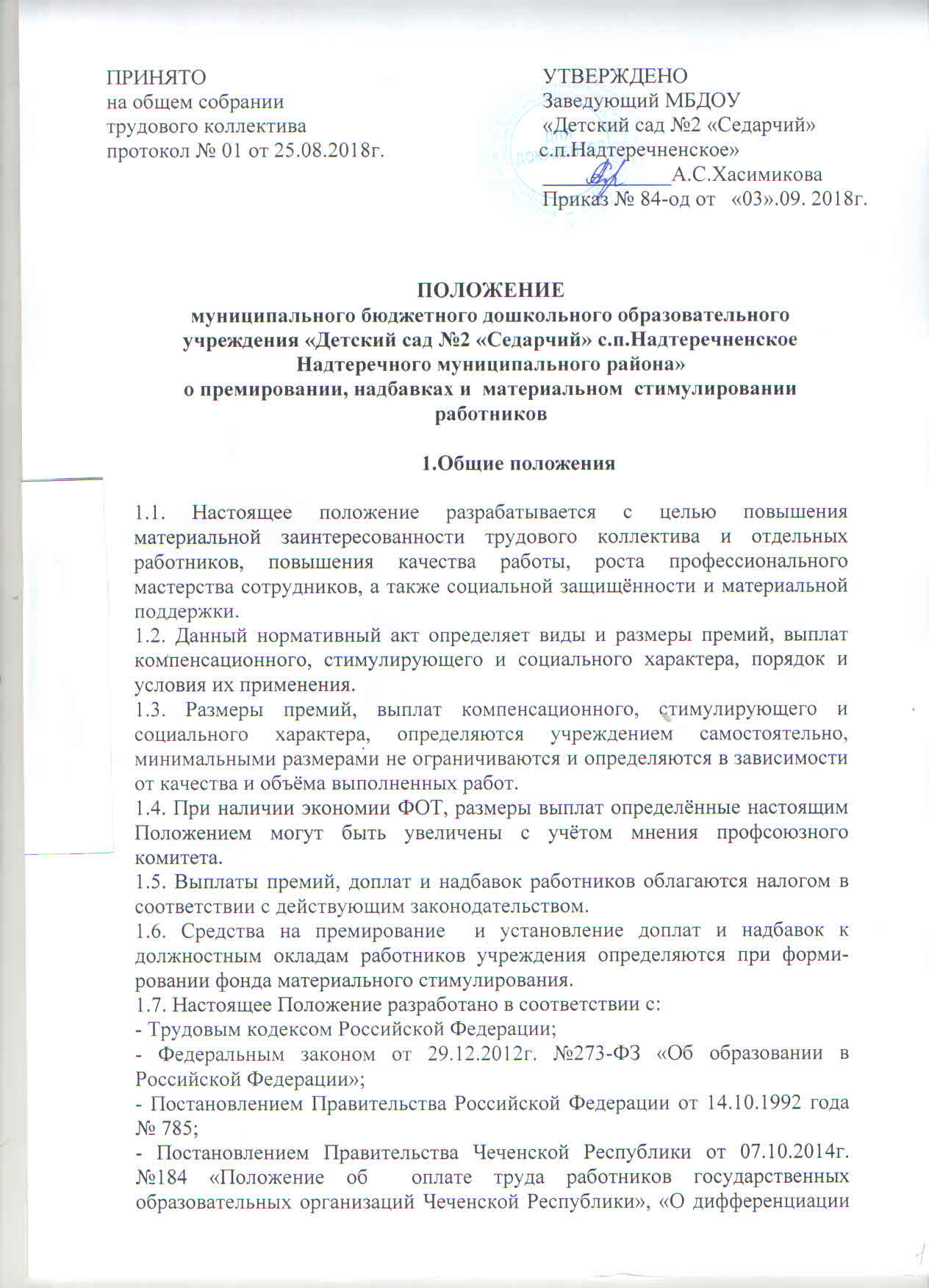 в уровнях оплаты труда работников бюджетной сферы на основе Единой тарифной сетки»;- Постановлением Правительства ЧР от 07.08.2018г. №167 «О внесении изменений в постановление Правительства ЧР от 07.10.2014г. №184»;- Постановлениями и решениями администрации;- Уставом учреждения;- Коллективным договором.2.Оплата труда работников2.1. Оплата труда работников ДОУ осуществляется в соответствии с единой тарифной сеткой (далее – ЕТС) по оплате труда работников бюджетной сферы. 2.2. Заработная плата работника ДОУ включает в себя:-   оплату труда исходя из ставок заработной платы (окладов), установленных в соответствии с разрядами ЕТС, с учётом их повышения;компенсационные выплаты;стимулирующие выплаты;материальную помощь;выплаты, обусловленные районным и региональным регулированием оплаты труда.3.Компенсационные выплаты3.1. Размер и порядок установления компенсационных выплат, связанных с режимом работы и условиями труда определяются и устанавливаются настоящим Положением  в соответствии с  Трудовым кодексом Российской Федерации и действующим законодательством. 4.Доплаты и надбавки4.1. Общие положения:4.1.1. С целью усиления социально-экономической и правовой защиты работников учреждения  в ДОУ  вводятся следующие виды доплат и надбавок:- доплаты за работу, не входящую в круг основных обязанностей работника;- надбавки за сложность, напряжённость.4.1.2.Формирование средств на  установление доплат и  надбавок работникам ДОУ осуществляется в соответствии  с распоряжением Правительства РФ №1037-Р от 09.06.1992г. «О возможности формирования фонда для выплаты надбавок за сложность, напряжённость и высокое качество работы организациям и учреждениям образования» и письмом Министерства образования РФ № 16-М от 03.03.1995г. «О формировании средств на установление доплат и надбавок работникам  учреждений образования», постановлениями и решениями КПДО ЧР и администрацией Надтеречного муниципального района.        4.1.3. Доплаты и надбавки устанавливаются в соответствии с настоящим Положением, рассмотренным общим собранием трудового коллектива и утверждённым  приказом  по ДОУ.4.2. Порядок установления доплат и надбавок:4.2.1. Доплаты  к должностным окладам устанавливаются работникам, выполняющим работу, не входящую в круг основных обязанностей, в пределах установленного надтарифного  фонда оплаты труда. 4.2.2. Надбавки устанавливаются работникам ДОУ за сложность, напряжённость, высокую результативность. 4.2.3. Доплаты и надбавки устанавливаются как на год, так и на определённый срок (месяц).4.2.4. Перечень должностей и  видов дополнительных работ и нагрузок,  период, на который устанавливаются доплаты и надбавки, их размер определяется решением общего собрания трудового коллектива и утверждается  руководителем учреждения по согласованию с профкомом.4.2.5. Доплаты и надбавки  (на учебный год, месяц) устанавливаются работникам ДОУ  в зависимости от объёма дополнительных работ и  объёма нагрузки  в процентном отношении к ставке.4.3.Надбавки к должностному окладу за увеличение нагрузки4.3.1.Надбавки, устанавливаемые решением комиссии и приказом заведующей на учебный год:4.3.3. Доплаты устанавливаемые решением комиссии и приказом заведующей ежемесячно5.Премирование работников5.1. Общие положения:5.1.1. Премирование работников ДОУ осуществляется по результатам работы за месяц, квартал, полугодие, 9 месяцев  и по итогам года, а также к праздничным датам. Премирование осуществляется из экономии средств, выделенных в установленном порядке на оплату труда работников ДОУ. Основанием для начисления премии является приказ заведующей ДОУ. 5.1.2. Размер премирования работников рассматривается комиссией по  установлению доплат и надбавок и материальных выплат работникам ДОУ с учётом предложений  следующих  должностных  лиц: заместителя заведующего по ВМР,  заместителя заведующего по АХЧ, старшего воспитателя,  старшей медицинской сестры. Окончательное решение о размере премирования принимает руководитель учреждения по согласованию с ПК  и оформляет приказом.5.2. Условия премирования:5.2.1. Основными показателями премирования являются:5.2.2. Размер премии определяется в рублях и максимальными размерами не ограничивается.5.2.3. Работникам, проработавшим неполный отчётный период, начисление премии производится за фактически отработанное время.5.2.4. Премия выплачивается всем категориям работников с учётом личного вклада работника.5.2.5. Премия выплачивается в течение месяца, следующего за отчётным периодом.5.2.6. Премия не выплачивается в случае наложения на работника дисциплинарного взыскания.6.Материальная помощь6.1. Материальная помощь устанавливается из средств экономии общего фонда оплаты труда. 6.2. Материальная помощь выплачивается по приказу заведующей ДОУ на основании письменного заявления работника  (или близких родственников)  в следующих случаях и размерах:6.3. Размер материальной помощи может быть увеличен при значительной экономии общего фонда оплаты труда, по согласованию с ПК.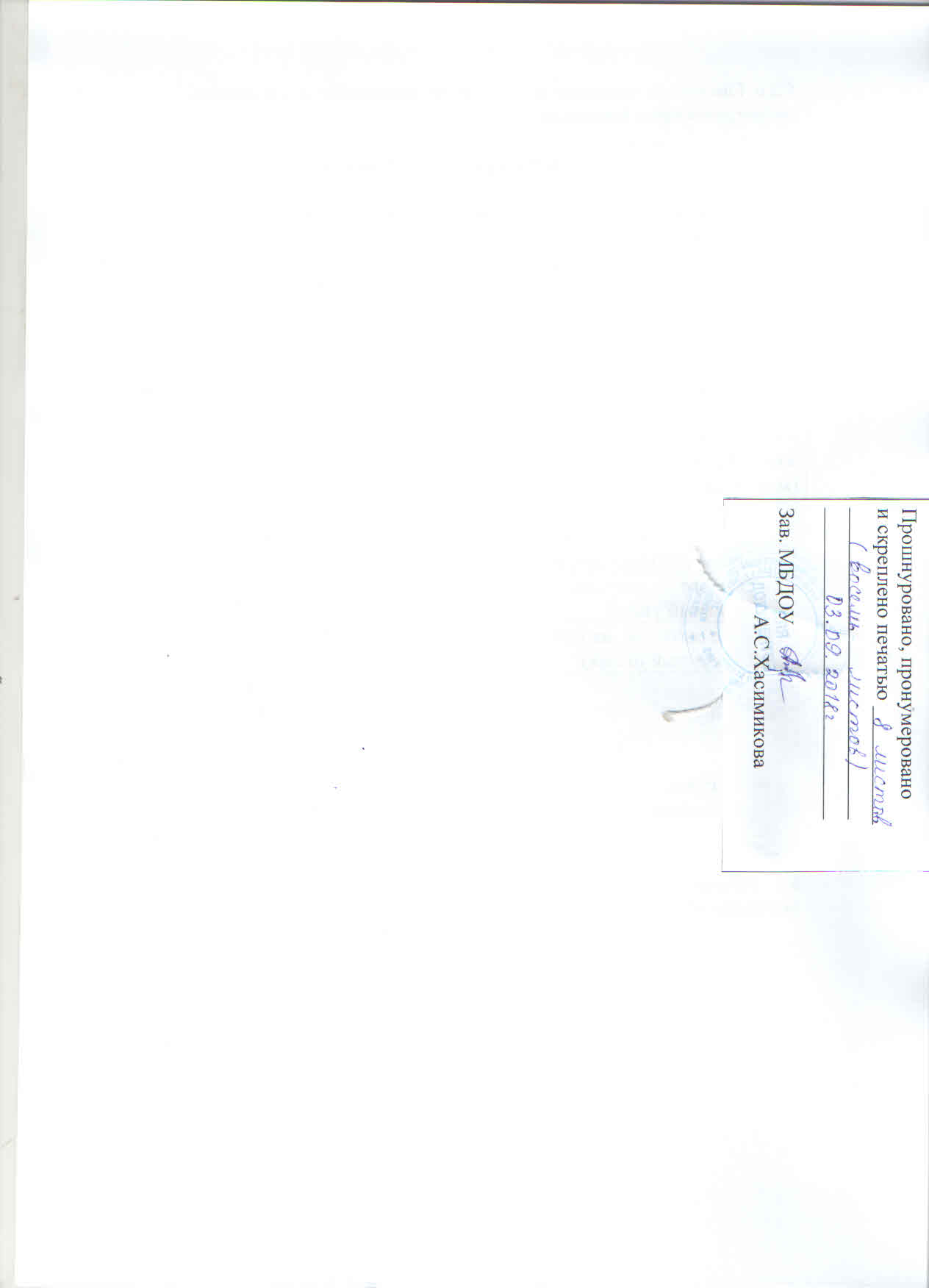 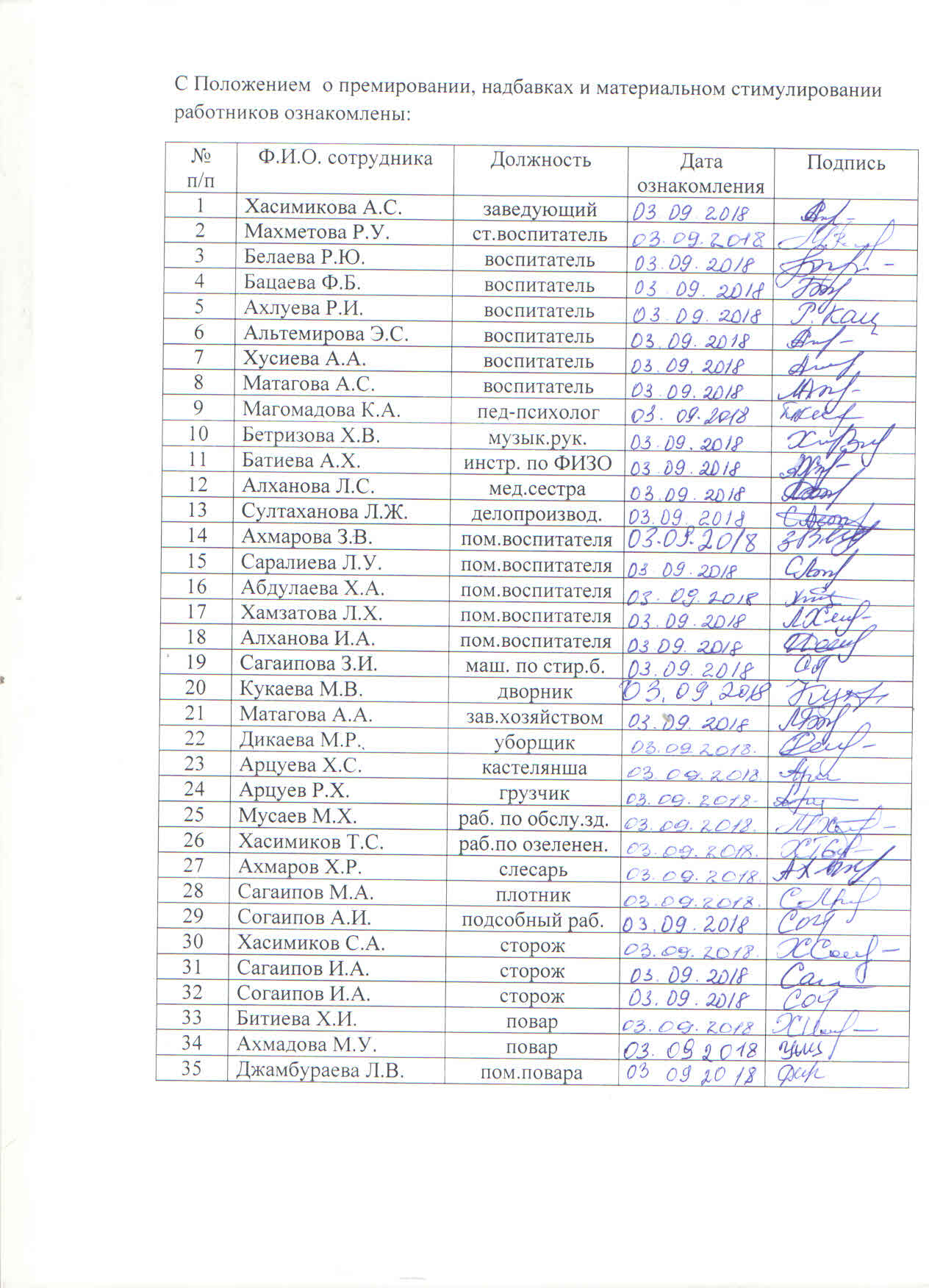 Наименование должностейНаименование должностейВиды надбавокВиды надбавокРазмер надбавок к должностномуокладу в %Размер надбавок к должностномуокладу в %Периодичность выплатРуководящие и педагогические работникиРуководящие и педагогические работникинаграждённым знаком «Почётный работник общего образования РФ»Приказ Министерства образования РФ №44 от 13.01.99г.награждённым знаком «Почётный работник общего образования РФ»Приказ Министерства образования РФ №44 от 13.01.99г.20202020ЕжемесячноежемесячноВоспитателямВоспитателямЗа превышение сверх установленных норм плановой наполняемости группЗа превышение сверх установленных норм плановой наполняемости групп10001000ежемесячноМолодым специалистамМолодым специалистамПосле окончания вуза, ссуза первые три годаПосле окончания вуза, ссуза первые три года30%30%ежемесячноПедагогамПедагогамЗа инновациюЗа инновацию20%20%ежемесячноПедагогамПедагогамПри выслуге летПри выслуге летОт 5 до 20 %От 5 до 20 %ежемесячноПедагогамПедагогамЗа квалификационную категориюЗа квалификационную категориюОт 20 до 30 %От 20 до 30 %ежемесячноПедагогамПедагогамПерсональный коэффициентПерсональный коэффициентОт 10 до 20%От 10 до 20%ежемесячно4.3.2. Надбавки, устанавливаемые решением комиссии и приказом заведующей ежемесячно4.3.2. Надбавки, устанавливаемые решением комиссии и приказом заведующей ежемесячно4.3.2. Надбавки, устанавливаемые решением комиссии и приказом заведующей ежемесячно4.3.2. Надбавки, устанавливаемые решением комиссии и приказом заведующей ежемесячно4.3.2. Надбавки, устанавливаемые решением комиссии и приказом заведующей ежемесячно4.3.2. Надбавки, устанавливаемые решением комиссии и приказом заведующей ежемесячно4.3.2. Надбавки, устанавливаемые решением комиссии и приказом заведующей ежемесячноНаименование должностейВиды надбавокВиды надбавокРазмер надбавок  в % кдолжностному окладу Размер надбавок  в % кдолжностному окладу Периодичность выплатПериодичность выплатРуководящему работнику (заведующему)Сложность, напряжённость и качество реализации образовательной программыСложность, напряжённость и качество реализации образовательной программыДо 100До 100ежемесячноежемесячноЗаведующему хозяйствомСложность, напряжённость и высокую результативностьСложность, напряжённость и высокую результативность3030ежемесячноежемесячноПедагогическим работникам, в т.ч. старшему воспитателю1.За качественное проведение  мероприятий:- на уровне района-на уровне учреждения 1.За качественное проведение  мероприятий:- на уровне района-на уровне учреждения от 5до 15от  5 до 10от 5до 15от  5 до 10По фактуПо фактуПедагогическим работникам, в т.ч. старшему воспитателю2.За  реализацию образовательной программы: сформированность мышления, коммуникативных способностей ЗУН дошкольников  2.За  реализацию образовательной программы: сформированность мышления, коммуникативных способностей ЗУН дошкольников  Количество детей  имеющих высокий уровень усвоения образовательной программы 80% -до30Количество детей  имеющих высокий уровень усвоения образовательной программы 80% -до30По окончании учебного годаПо окончании учебного годаПедагогическим работникам, в т.ч. старшему воспитателю3.За результативную работу в методических объединениях, творческих группах по представлению руководителей МО.3.За результативную работу в методических объединениях, творческих группах по представлению руководителей МО.До 15До 15По фактуПо фактуПедагогическим работникам, в т.ч. старшему воспитателю4.За реализацию проектов:Группы ДОУ4.За реализацию проектов:Группы ДОУдо 20до 20По фактуПо фактуПедагогическим работникам, в т.ч. старшему воспитателю5. За организацию работы:-членам аттестационной комиссии;-экспертам5. За организацию работы:-членам аттестационной комиссии;-экспертамОт 1 до5 От 10 до 20От 1 до5 От 10 до 20По фактуПо фактуПедагогическим работникам, в т.ч. старшему воспитателю6. За работу с родителями 6. За работу с родителями 3030ежемесячноежемесячноВоспитателямЗа выполнение плана посещаемости детей в группе (ежемесячный табель посещаемости)За выполнение плана посещаемости детей в группе (ежемесячный табель посещаемости)100%от плановой посещаемости – 10%100%от плановой посещаемости – 10%ежемесячноежемесячноБухгалтеру ДОУЗа увеличение объёма работЗа увеличение объёма работ150150ежемесячноежемесячноБухгалтеру ДОУЗа  переработку рабочего времени, связанную с производственной необходимостьюЗа  переработку рабочего времени, связанную с производственной необходимостью3030ежемесячноежемесячноБухгалтеру ДОУЗа вредные условия при работе на компьютереЗа вредные условия при работе на компьютере1212ежемесячноежемесячноНаименование должностейВиды доплатРазмер доплат в % к должностному окладу Периодичность выплатДелопроизводителюЗа работу с  ИКТ12%ежемесячноУборщикам служебных помещенийЗа особые условия работы, за выполнение обязанностей дежурного по ДОУ, прием и сдачу дежурства сторожу12%ежемесячноПедагогические работникиЗа участие в детских районных мероприятиях.В детских мероприятиях на уровне детского садаОт 10 до 20от 5  до 15По фактуПедагогические работникиЗа организацию кружковой работы10-15По фактуВсем работникам  ДОУ1.За участие районных общественных мероприятиях. От 10     до  50По фактуВсем работникам  ДОУ2. За выполнение работ по благоустройству ДОУ, текущему ремонту, хозяйственных работ Подготовку  учреждения к новому учебному году, работу секретаря педсовета, аттестационной комиссии, ПМПк, собраний, совещаний, оформление, организацию и проведение общественных мероприятий, за помощь в сборе на прогулку (одевание) детей младших групп, за транспортировку продуктов питания из подвала на кухню и  т.д.   От10  до 50По фактуВсем работникам  ДОУ2. За выполнение работ по благоустройству ДОУ, текущему ремонту, хозяйственных работ Подготовку  учреждения к новому учебному году, работу секретаря педсовета, аттестационной комиссии, ПМПк, собраний, совещаний, оформление, организацию и проведение общественных мероприятий, за помощь в сборе на прогулку (одевание) детей младших групп, за транспортировку продуктов питания из подвала на кухню и  т.д.  Повар, кладовщик,   грузчикЗа разделку и рубку мясных туш До 10ежемесячноСторожуЗа  особые условия труда, за выполнение хозяйственных поручений, подготовку детских площадок для  организации прогулок: устранение травмоопасных предметов и  не исправного оборудования       35%ежемесячноРаботник ДОУЗа оформление печатных документов на компьютере     ( договора, положения, сценарии праздников, оформление компенсационных выплат  и т.д.)12ежемесячноПовар, помощник воспитателя, дворник, прачка, медсестреЗа вредные условия труда 12%ежемесячноОснование для премированияРазмер премииСроки выплат1. Высокие показатели в работе, инициативу, творчество, исполнительскую дисциплину, активное участие в общественной жизни ДОУ.Размер премии устанавливается решением комиссии и утверждается приказом руководителя в пределах имеющихся на премирование средств и с учётом личного вклада работника.По итогам работы  за квартал, полугодие, 9 месяцев, год2. Праздничные даты:- профессиональный праздник День дошкольного работника;- Международный женский день;- День Защитника Отечества;- юбилейная дата ДОУ.3. Юбилеи работников 50, 55, 60 лет (кроме случаев ухода на пенсию)Размер премии устанавливается решением комиссии и утверждается приказом руководителя в пределах имеющихся на премирование средств и с учётом личного вклада работника.К праздничным датамОснования для оказания материальной помощиРазмер материальной помощи- смерть близких родственников (родители, дети, муж, жена, брат, сестра), а также смерть самого работника  (материальная помощь выплачивается родственникам работника)3000- тяжелая продолжительная болезнь, операция, дорогостоящее медицинское лечениеДо 3000-несчастного случая, повлекшего значительный материальный ущербОт 1000 до 3000-в связи с выходом  на пенсию (при увольнении работника на заслуженный отдых)5000- регистрация  брака самого работника (если брак регистрируется впервые)1000- в связи с рождением ребёнка  (для работников, работающих на постоянной основе)20001000